FEDERATION  ALGERIENNE  DE  FOOTBALL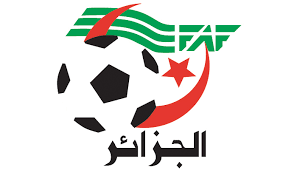 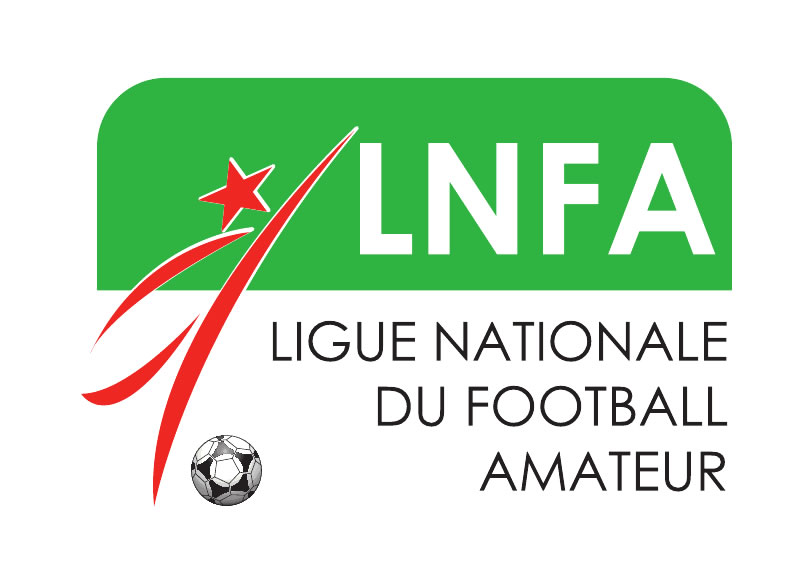 		Ligue Nationale du Football AmateurLigue 2الرابطةProgramme des rencontres  ( RESERVE) 11éme   Journée :   Vendredi 16 et  Samedi 17  Décembre 2022Centre EstCentre OuestN°Rencontres CatégorieDateHoraireLieu Observations161ASAM  -  NRBTRéserveVendredi  16.12161ASAM  -  NRBTVendredi  16.1211H00Ain Mlila - Demane Debbih162HAMRA  -  IRBORéserve=162HAMRA  -  IRBO=11H00Annaba  -  Bouzered163ESG  -  MCEERéserve=Sour El Ghozlane – Mohamed 163ESG  -  MCEE=11H00DERRADJI164CAB  -  JSMSRéserve=Batna  – SEFFOUHI164CAB  -  JSMS=11H00Batna  – SEFFOUHI165USS  -  MOCRéserve=El Oued  -  OPOW165USS  -  MOC=11H00166ASK  -  IBKEKRéserveKhroub  -  Abed  HAMDANI166ASK  -  IBKEK=11H00Khroub  -  Abed  HAMDANI167JSBM  -  USMAnRéserve=167JSBM  -  USMAn11H00Bordj Menaiel   –  TAKDJRAD168USC  -  USMHRéserveSamedi  17.1211H00Oum El Bouaghi  168USC  -  USMHZERDANI  HassounaN°Rencontres CatégorieDateHoraireLieu Observations169OM – ESBARéserveSamedi  17.12169OM – ESBASamedi  17.1211H00Médéa  Si Hamdane170WAB – MCBOSRéserve=11H00Boufarik  -  Mohamed  REGGAZ170WAB – MCBOS=Boufarik  -  Mohamed  REGGAZ171JSMT  -  WATRéserve=11H00Tiaret – KAID Ahmed171JSMT  -  WAT=Tiaret – KAID Ahmed172RCR - RCKRCR – RCKRéserve=11H00Relizane   -  ZOUGARI  Tahar172RCR - RCKRCR – RCK=173NAHD   -  CRTRéserve=11H00Alger – 20 Aout 55173NAHD   -  CRT=Alger – 20 Aout 55174ASMO  -  SCMRéserve=11H00Oran  -  Habib Bouakeul174ASMO  -  SCMOran  -  Habib Bouakeul175ESM  -  GCMRéserve=11H00175ESM  -  GCMMostaganem – BENSLIMANE176MCS  -  SKAFRéserve=11H00176MCS  -  SKAFSaida  -  BRACCI